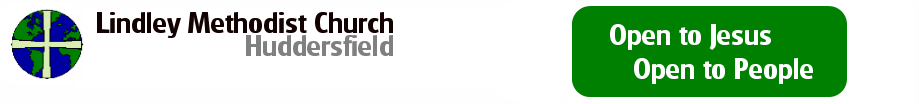 NOTICES FOR WEEK COMMENCING: SUNDAY 7th January 2024OPEN THE BOOKI am appealing to the retired members of our congregation to join the Lindley Methodist Open the Book Group.We are an ecumenical group, which includes a number of members from Anglican and Baptist Churches and have been in action at Lindley Infants School with a Group from St. Stephens Church, miming Bible stories to the children since the days of Rob and Ruth Hilton. Each Group performs once a month, with Joint productions at important times in the Christian calendar. Unfortunately, this last year or so, we have lost Anne Haigh and Betty Beaumont from the Lindley contingent and now with David’s latest stroke, we have not been able to take part and I don’t know when we are likely to be back.As leader, I have been totally reliant on Steve Bagshaw who joined us last year and David Blakeborough, a stalwart member. We are pleased to have recently been joined by Katie Beadle when she can.We enjoy ourselves as much as the children do, the only downside is that most of the year we have to meet in the Church Lounge at 8.15 am. PLEASE CONSIDER JOINING US.Gillian HolmesNext Market Place Saturday – Saturday 6th JanuaryOur next Market Place Saturday will take place on Saturday 6th January from 10am to 12noon in Church. We will be collecting clean foil, blister packs, bottle tops, batteries, glasses, stamps, clean foil, and ink cartridges.The stalls this time will be a Traidcraft and Riziki stalls. Activities include a Knit and Natter, Prayer corner and of course, coffee.Following the retiring collections that were held in church over the Christmas period we raised the sums of £268.60 for Riziki Children's Home, and £182.60 for Action for Children. Thank you for your ongoing generosity in support of these and other charities.Coming Up - Craftivism Sessions for the New Year!Striving towards social justice and trying to change the world ‘one stitch at a time’ - Sarah Corbett. An invitation to be part of a new Craftivism Group – more information coming soon. Suzanne BridgesSat 20th January, 10am – 12noon @ Fartown Methodist ChurchSat 17th February, 10am – 12noon @ Fartown Methodist ChurchA Retreat for (busy) volunteersAre you a busy church volunteer? Yorkshire West Methodist District invite you to A Retreat for (Busy) Volunteers. Take a morning out for you, to connect with God and reflect on your journey of faith. Saturday 3rd February 2024, 10am-1pm at Christ Church Hipperholme. Please email David Goodall for more details or to book a place (mission@ywmethodist.org.uk).Equality, Diversity and Inclusion training sessionsThere are a few places remaining on each of the upcoming EDI training sessions: ·       Thursday 18th January, 1:30pm – 4pm at Dalton·       Tuesday 6th February, 1:30pm - 4pm at Holmfirth Please contact Shirley Burton to book your place (admin@huddersfieldmethodists.org.uk or 07851 689005)December District NewsletterThe December 2023 District Newsletter can be found at the link here: December Newsletter (mailchi.mp)Regular Events at Lindley Methodist ChurchPlease note that all these events need the “Church Centre “Zoom” details to join unless otherwise stated. If you do not have the “Church Centre” Zoom details, please contact the Media Team at media@lindleymethodist.orgEvents on Zoom (please get in touch if you don’t have the Zoom link)Tuesday Bible Study1st and 3rd Tuesday of month - 2:45pm – 4:15pmBible Study	Every Wednesday - 7pm - 8pmGardening and Nature Group1st Thursday of Month - 7pm – 8pmCoffee MorningEvery Saturday (Except 1st in month) - 10:30am – 12pmRegular Face to Face Events in Church or Church CentreWednesday Fellowship1st Wednesday of month - 2:30pm – 4:30pmCoffee Stop with Keep FitEvery Thursday - 10am – 12pmThursday Lunchtime ServiceLast Thursday in Month - 12pm – 12:30pmSupper Club2nd Thursday of month - 7pm – 9pmMarketplace Saturdays1st Saturday of month - 10am – 12pmLMC Publications:Send items to media@lindleymethodist.org marked Notices or Grapevine.Next DeadlinesNotices - Every Wednesday 5pm.Bi-Monthly – Grapevine: Sign up to receive either or both by email via our website: www.lindleymethodist.org 